The Georgia Department of Community Health, HCBS Waiver Unit has developed a new incident reporting system to be used by all providers across both the ICWP and E&D Waiver Programs. The Department implemented the new system regionally April 2020. The new process and system will be expanded to new regions every two months until full statewide implementation in February 2021. Some key features of the new system include: A standardized, web-based incident reporting system operated by the Department with standardized policy across programsExpanded reportable incident types to include non-critical incidentsRevised timelines and methods for reporting and providing follow-up documentation Direct transfer of incident reports to the Department’s Healthcare Facility Regulation Division, when applicable for licensed providersIncreased collaboration between case management providers and direct service providers to address waiver participant needs This new system will allow the Department to achieve three major goals 1) demonstrating to CMS that the State has in place a system to ensure the health and safety of waiver participants, 2) addressing potential gaps in the waiver participants care and improving quality of services, and 3) access to new data to improve identification of patterns across waiver programs, providers, and incident types to allow for systematic and individual remediation. The HCBS Incident Report can be accessed at https://medicaid.georgia.gov/ under the Provider links section at the bottom of the page. 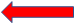 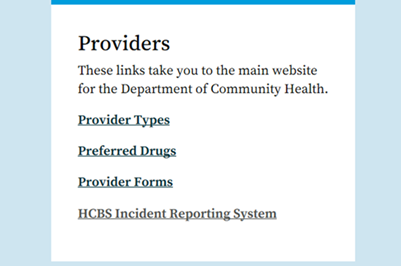 Additionally, we have developed a resources page to assist in training agency staff. Link to resource page:https://medicaid.georgia.gov/programs/all-programs/waiver-programs/hcbs-incident-reporting-system-resourcesThe April 1st launch affected providers serving members in the following counties: The next go-live date will be on Monday, June 15, 2020 for counties listed below. This training is mandatory for providers serving members in the following counties: The training sessions will be web-based using WebEx. Training dates and times are as follows: For questions or technical assistance, please reach out to the HCBS Waiver Unit at: HCBS.IncidentReports@dch.ga.gov. Thank you for your commitment to the health and safety of our Medicaid members.Policy Revisions included in the April 2020  (SFY 20) Edition of the EDWP Policy Manuals:  Attached*PROVIDER member referrals and follow-up need submitted to your specific region’s AAA. AAA contact information-https://www.georgiaadrc.com/site/363/contact_us.aspxWAIVERWAIVER SpecialistEDWP Provider SpecialistICWP LeadVonnie StellyVStelly@dch.ga.gov   404-656-7875EDWP Provider SpecialistNOW/COMP LeadLaura HudlowLaura.Hudlow@dch.ga.gov  404-463-5073EDWP Case Management SpecialistCCSP LeadJill CrumpJill.Crump@dch.ga.gov  404-657-7228EDWP Case Management SpecialistSOURCE LeadCarolyn Porter, RNCarolyn.Porter@dch.ga.gov  404-463-1104EDWP Provider SpecialistAtiya HasanAhasan@dch.ga.gov  404-463-1897EDWP changes/questions/ALS F Registrations  ccsp.messages@dch.ga.govGAPPSharon Collinsscollins@dch.ga.gov  404-657-7882Section ManagerVacantPA ManagementDonna Elrod404-463-1898  Donna.elrod@dch.ga.govAppendix K- Covid-       Gammis Banner messages and notices-https://www.mmis.georgia.gov- NOTICES- ‘provider information’, ‘provider notices’               See 4/24/20 PDF presentation called ‘telehealth and appendix K webinar’MESSAGES-‘provider information’, ‘provider messages’ – click ‘search’ for banner messsagesA summary of the temporary emergency measures is provided below with copies of the approved applications available for review at https://medicaid.georgia.gov/covid-19.Changes include: Expansion of settings where services may be providedTemporarily permit payment for services rendered by family caregiversTemporarily allow for payment in acute care hospitalTemporarily allow for telehealth delivery for certain servicesTemporarily include retainer payments to address emergency related issuesEVV information-  CONDUENT21st Century CURES Act-https://www.congress.gov/bill/114th-congress/house-bill/6requires States to implement Electronic Visit Verification (EVV) for Medicaid-financed Personal Care Services and Home Health Care Services1/1/2020  - anticipated roll outDCH to perform thorough testing, conduct an EVV pilot and soft launch, and increase stakeholder engagement across Georgia prior to roll out.	Email questions to……Evv.medicaid@dch.ga.gov or visithttps://medicaid.georgia.gov/georgia-electronic-visit-verificationAn EVV system at a minimum is required to capture the following six elements:1.  Type of service performed;2.  Individual receiving the service;3.  Individual providing the service;4.  Date the service was provided;5.  Location of service delivery; and6.  Time the service begins and endsOver the next year we will have statewide training opportunities for provider to become familiar with the new system.  There will also be an incorporated pilot and soft launch.  Please continue to monitor the EVV resources for more information.BakerGradySchleyCalhounHarrisSeminoleChattahoocheeLeeStewartClayMaconSumterCrispMarionTalbotColquittMillerTaylorDecaturMitchellTerrellDoolyMuscogeeThomasDoughertyQuitmanWebsterEarlyRandolphWorthBaldwinMonroeBibbPeachCarrollPikeCowetaPulaskiCrawfordUpsonHeardSpaldingHoustonTroupJonesTwiggsLamarWilkinsonMeriwetherWaiver TypeDateTimeWebEx LinkICWPWednesday, May 6, 202010:30 a.m. to 12:00 p.m.https://dchevents.webex.com/dchevents/onstage/g.php?MTID=e92c5f4959965f87b67abe573728a2ffbCCSP & SOURCEThursday, May 7, 20202:30 p.m. - 4:00 p.m.https://dchevents.webex.com/dchevents/onstage/g.php?MTID=e4523c784f7d449819c32790593b11f2bCCSP & SOURCETuesday, May 12, 20201:30 p.m. to 3:00 p.m.https://dchevents.webex.com/dchevents/onstage/g.php?MTID=ec82eb07efcc031cb1e50bed92903da0cICWPThursday, May 14, 202010:30 a.m. - 12:00 p.m.https://dchevents.webex.com/dchevents/onstage/g.php?MTID=e92646b83c447d58294432ff869280b68ICWPTuesday, May 19, 20201:30 p.m. to 3:00 p.m.https://dchevents.webex.com/dchevents/onstage/g.php?MTID=ecd78ce1732196c0dd2f7c6171cd39130CCSP & SOURCEThursday, May 21, 202010:30 a.m. - 12:00 p.m.https://dchevents.webex.com/dchevents/onstage/g.php?MTID=e00218efce40d821ec5e5e5a5f191874dOther ContactsDXC,  1-800-766-4456Provider Enrollment enrollment@dch.ga.gov Provider Enrollment Manager: Leslie Austin 404-657-4865 laustin@dch.ga.gov Provider Enrollment Director: Nichole Thompson 404-651-5191 Nthompson1@dch.ga.govRevalidation, revalidationenrollment2@dch.ga.gov CVO, 1 800-766-4456, cvo.dch.ga.govFinding a list of active medicaid providers in Ga	 https://dch.georgia.gov/ click on ‘providers’ and ‘provider directory’Healthcare Facility Regulation (HFR)- proxy forms/find a facility/complaints      https://dch.georgia.gov/hfr-laws-regulationsElaine Wright- ehwright@dch.ga.gov- Private Home Care and PCHShirley Rodrigues serodrigues@dch.ga.gov  PCHMichelle Robinson Michelle.Robinson1@dch.ga.gov PHCNew Fingerprint law- Effective October 1, 2019, facilities shall be required to use GCHEXS for fingerprint criminal background checks of owners, administrators, onsite managers, directors, AND direct access employees. See link below for more information. https://dch.georgia.gov/announcement/2019-10-01/new-background-screening-requirements-informationNetwork Meeting attendance- CHANGESEDWP Provider Network Meetings will transition to a new DCH Network Meeting Format,.  The new format consists of statewide meetings in the form of a webinar that will be hosted by the Atlanta Regional Commission (ARC).  The next meetings are scheduled for 2/19/20 and 5/20/19.  Providers must go to https://register.gotowebinar.com/rt/2406565270528643852 to register for each meeting ahead of time. The date is pulled down from the dropdown list.  All of the rest of the dates for the fiscal year are listed.  Once registered, each provider will receive a confirmation e-mail that includes the link to join the webinar at the specified time and date.All network meeting information and presentations will be placed on the ARC Network Meeting webpage located at https://empowerline.org/for-professionals/elderly-disabled-waiver-providers/. Policy requires the attendance of two (2) network meetings per FISCAL (July 1 – June 30) year. Gen Services Manual Pg. VI-14. Corrective action can be applied for those providers who are not in compliance.*Network meeting reminders will ONLY be sent to agencies that have registered at the site to receive the reminders. We encourage all providers to register their email address at the registration site so that they will receive the reminders for themselves.The web-x format has the capability for DCH to track the time of logging on and off of the web-x for each provider. You must participate in the full web-x to receive credit for attending. ATLANTAFor Providers: ccspintake@atlantaregional.orgFor clients and caregivers: 404-463-3333.CSRA 888-922-4464Coastal 800-580-6860Georgia Mountains (Legacy Link) 855-266-4283Heart 888-367-9913Middle 888-548-1456NE 800-474-7540NW  800-759-2963River Valley (706) 256-2900Southern  888-732-4464SOWEGA 800-282-6612Three Rivers 866-854-5652